Labex MME-DII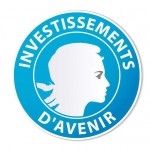 Modèles Mathématiques et Économiques de la Dynamique, de l’Incertitude et des Interactions
APPEL A PROPOSITIONS 2018-3 – POST-DOCTORATLe Labex MME-DII offre des allocations post-doctorales dans les domaines de la modélisation mathématique et économique de la dynamique, de l'incertitude et des interactions.L'allocataire devra être titulaire d'un doctorat en économie, mathématiques ou physique, à la date de début de son contrat.Durée : 1 an.Début du contrat : septembre ou octobre 2018.Salaire : environ 1900 euros par mois, sans mission d’enseignement.L'allocataire effectuera ses recherches dans l'un des laboratoires partenaires du Labex MME-DII :THEMA 	(Université de Cergy-Pontoise ; économie, finance)AGM 	(Université de Cergy-Pontoise ; mathématiques)LPTM	(Université de Cergy-Pontoise ; physique)CEPN	(Université Paris Nord ; économie, finance)LAGA	(Université Paris Nord ; mathématiques)MODALX	(Université Paris Ouest ; probabilités, statistiques)LEMMA	(Université Paris II ; économie)EPEE 	(Université d'Evry ; économie)CERESSEC 	(ESSEC business school ; économie, finance)Les candidatures doivent être envoyées au plus tard le 27 mai 2018, à l’adresse labex.mmedii@gmail.com. Les résultats seront communiqués mi-juin. Le dossier de candidature comprendra :Un CV détaillé.Un projet de recherche court (trois pages maximum).Deux lettres de recommandation de personnalités scientifiques, dont une émanant du directeur de thèse. Une lettre de soutien du laboratoire du Labex dans lequel le candidat souhaite effectuer ses recherches. Il est conseillé de prendre contact avec le laboratoire préalablement à la candidature.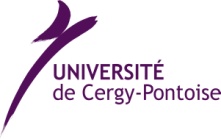 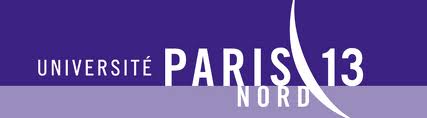 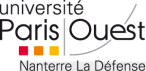 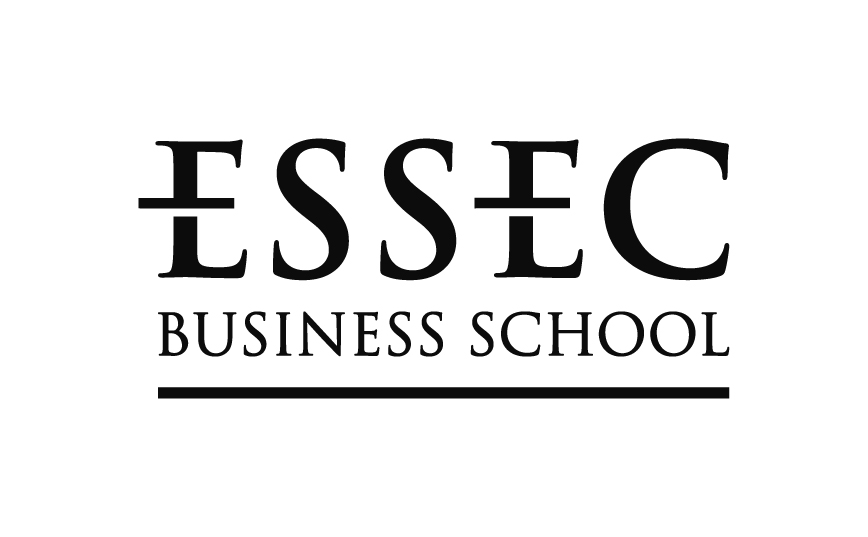 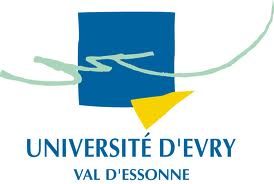 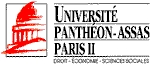 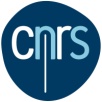 